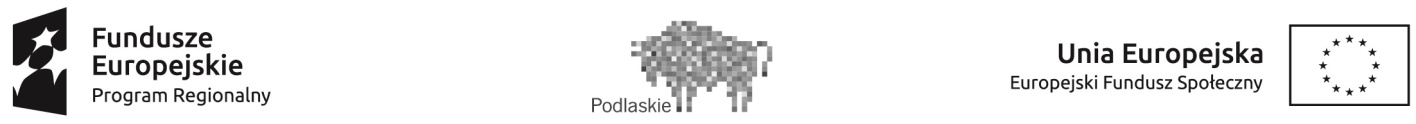 Białystok, 10.11.2016 r.Informacja dotycząca konkursu RPPD.03.03.02-IZ.00-20-001/16ogłoszonego w ramach Działania 3.3 Kształcenie zawodowe młodzieży na rzecz  konkurencyjności podlaskiej gospodarki, Poddziałania 3.3.2 Stworzenie Centrum Kompetencji BOFInstytucja Organizująca Konkurs przedstawia Listę projektów, które spełniły kryteria wyboru i uzyskały wymaganą liczbę punktów z wyróżnieniem projektów wybranych do dofinansowania w ramach konkursu RPPD.03.03.02-IZ.00-20-001/16 ogłoszonego dla Działania 3.3 Kształcenie zawodowe młodzieży na rzecz konkurencyjności podlaskiej gospodarki, Poddziałania 3.3.2 Stworzenie Centrum Kompetencji BOF, przyjętą uchwałą Nr 170/2208/2016 Zarządu Województwa Podlaskiego z dnia 8 listopada 2016 r.